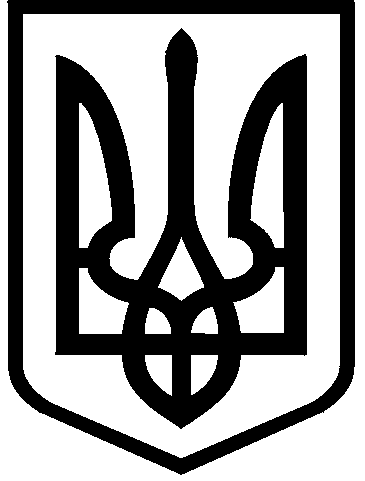 КИЇВСЬКА МІСЬКА РАДАXI сесія  VІІІскликанняРІШЕННЯ____________№_______________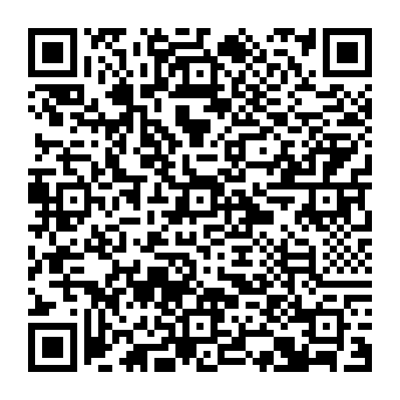 Відповідно до статей 9, 83, 93, 116, 120, 123 Земельного кодексу України, Закону України «Про оренду землі», Закону України «Про внесення змін до деяких законодавчих актів України щодо розмежування земель державної та комунальної власності», пункту 34 частини першої статті 26 Закону України «Про місцеве самоврядування в Україні» та розглянувши проєкт землеустрою щодо відведення земельної ділянки і заяву ТОВАРИСТВА З ОБМЕЖЕНОЮ ВІДПОВІДАЛЬНІСТЮ «АРІСТЕЙ К» від 25 лютого 2020 року № 50061-004815175-031-03, Київська міська радаВИРІШИЛА:1. Затвердити проєкт землеустрою щодо відведення земельної ділянки ТОВАРИСТВУ З ОБМЕЖЕНОЮ ВІДПОВІДАЛЬНІСТЮ «АРІСТЕЙ К» для експлуатації та обслуговування бази по складуванню готової гранітної продукції на вул. 9 Травня, 49 у Святошинському районі м. Києва (категорія земель – землі промисловості, транспорту, зв’язку, енергетики, оборони та іншого призначення, код КВЦПЗ – 11.02), заява ДЦ від 25 лютого 2020 року № 50061-004815175-031-03, справа № 636313941.2. Передати ТОВАРИСТВУ З ОБМЕЖЕНОЮ ВІДПОВІДАЛЬНІСТЮ «АРІСТЕЙ К», за умови виконання пункту 3 цього рішення, в оренду на 10 років земельну ділянку площею 7,2539 га (кадастровий номер 8000000000:75:314:0011, витяг з Державного земельного кадастру про земельну ділянку № НВ-8001006502019) для експлуатації та обслуговування бази по складуванню готової гранітної продукції (код КВЦПЗ – 11.02 для розміщення та експлуатації основних, підсобних і допоміжних будівель та споруд підприємств переробної, машинобудівної та іншої промисловості) на вул. 9 Травня, 49 у Святошинському районі міста Києва із земель комунальної власності територіальної громади міста Києва, у зв’язку з набуттям права власності на нерухоме майно (договори (купівлі-продажу частини майнового комплексу) від 12 листопада 2015 року № 1239, 
№ 1241, договір № 1 купівлі-продажу від 13 жовтня 2015 року, витяги з Державного реєстру речових прав на нерухоме майно про реєстрацію прав та їх обтяжень від 13 листопада 2015 року № 47606167 та від 12 листопада 2015 року № 47524133).3. ТОВАРИСТВУ З ОБМЕЖЕНОЮ ВІДПОВІДАЛЬНІСТЮ «АРІСТЕЙ К»:3.1. Виконувати обов’язки землекористувача відповідно до вимог статті 96 Земельного кодексу України.3.2. У місячний строк надати до Департаменту земельних ресурсів виконавчого органу Київської міської ради (Київської міської державної адміністрації) документи, визначені законодавством, необхідні для укладання договору оренди земельної ділянки.3.3. Питання майнових відносин вирішувати в установленому порядку.3.4. Забезпечити вільний доступ для прокладання нових, ремонту та експлуатації існуючих інженерних мереж і споруд, що знаходяться в межах земельної ділянки.3.5. Виконати вимоги, викладені в листах Департаменту містобудування та архітектури виконавчого органу Київської міської ради (Київської міської державної адміністрації) від 27 вересня 2017 року № 8160/0/012/19-17.3.6. Під час використання земельної ділянки дотримуватися обмежень у її використанні, зареєстрованих у Державному земельному кадастрі. 3.7. Питання сплати відновної вартості зелених насаджень або укладання охоронного договору на зелені насадження вирішувати відповідно до рішення Київської міської ради від 27 жовтня 2011 року № 384/6600 «Про затвердження Порядку видалення зелених насаджень на території міста Києва» (із змінами і доповненнями).3.8. У разі необхідності проведення реконструкції чи нового будівництва, питання оформлення дозвільної та проєктно-кошторисної документації вирішувати в порядку, визначеному законодавством України.4. Попередити землекористувача, що використання земельної ділянки не за цільовим призначенням тягне за собою припинення права користування нею відповідно до вимог статей 141, 143 Земельного кодексу України.5. Дане рішення втрачає чинність через дванадцять місяців з моменту його оприлюднення, у разі якщо протягом цього строку не укладений відповідний договір оренди земельної ділянки.6. Контроль за виконанням цього рішення покласти на постійну комісію Київської міської ради з питань містобудування, архітектури та землекористування.Київський міський голова						   Віталій КЛИЧКОПОДАННЯ:Заступник голови Київської міської державної адміністрації                                                       Вячеслав НЕПОПДиректор Департаменту земельних ресурсіввиконавчого органу Київської міської ради (Київської міської державної адміністрації)                      Петро ОЛЕНИЧЗаступник директора Департаменту – начальник юридичного управлінняДепартаменту земельних ресурсіввиконавчого органу Київської міської ради (Київської міської державної адміністрації)                       Алла ВАСИЛЕНКОПОГОДЖЕНО:Постійна комісія Київської міської ради з питань містобудування, архітектурита землекористування                                                          Голова                                                                                   Олександр МІЩЕНКОСекретар                                                                                Іван КАРТАВИЙНачальник управління правового забезпечення діяльності  Київської міської ради                                                         Ганна ГАРШИНАПОДАННЯ:Заступник голови Київської міської державної адміністрації                        Вячеслав НЕПОПДиректор Департаменту земельних ресурсів виконавчого органу Київської міської ради (Київської міської державної адміністрації)                      Петро ОЛЕНИЧЗаступник директора Департаменту земельних ресурсів виконавчого органу Київської міської ради (Київської міської державної адміністрації)                      Вадим ШЕЙКОЗаступник директора Департаменту – начальник юридичного управлінняДепартаменту земельних ресурсіввиконавчого органу Київської міської ради (Київської міської державної адміністрації)                      Алла ВАСИЛЕНКОЗаступник директора Департаменту –начальник управління землеустроюДепартаменту земельних ресурсіввиконавчого органу Київської міської ради (Київської міської державної адміністрації)                       Валентина ПЕЛИХНачальник відділу землеустроюШевченківського, Святошинського, Оболонського, Подільського районів Департаменту земельних ресурсів виконавчого органу Київської міської ради (Київської міської державної адміністрації)                       Раїса ОЛЕЩЕНКОПро передачу ТОВАРИСТВУ З ОБМЕЖЕНОЮ ВІДПОВІДАЛЬНІСТЮ «АРІСТЕЙ К» земельної ділянки в оренду для експлуатації та обслуговування бази по складуванню готової гранітної продукції на вул. 9 Травня, 49 у Святошинському районі міста Києва